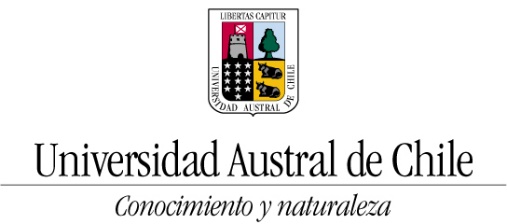 FORMULARIO DE POSTULACIÓNMOVILIDAD ESTUDIANTES INTERNACIONALES DE POSTGRADO 1. DATOS DEL ESTUDIANTE.1. DATOS DEL ESTUDIANTE.1. DATOS DEL ESTUDIANTE.Apellido Paterno                                     Materno                                      Nombre_____________________________________________________________________________Nacionalidad:  ____________________________Apellido Paterno                                     Materno                                      Nombre_____________________________________________________________________________Nacionalidad:  ____________________________Apellido Paterno                                     Materno                                      Nombre_____________________________________________________________________________Nacionalidad:  ____________________________Apellido Paterno                                     Materno                                      Nombre_____________________________________________________________________________Nacionalidad:  ____________________________Apellido Paterno                                     Materno                                      Nombre_____________________________________________________________________________Nacionalidad:  ____________________________Apellido Paterno                                     Materno                                      Nombre_____________________________________________________________________________Nacionalidad:  ____________________________Universidad de Origen: ______________________________Posee convenio bilateral: SI _____     NO _____País: _______________Título Profesional: ________________________Universidad de Origen: ______________________________Posee convenio bilateral: SI _____     NO _____País: _______________Título Profesional: ________________________Universidad de Origen: ______________________________Posee convenio bilateral: SI _____     NO _____País: _______________Título Profesional: ________________________Universidad de Origen: ______________________________Posee convenio bilateral: SI _____     NO _____País: _______________Título Profesional: ________________________Universidad de Origen: ______________________________Posee convenio bilateral: SI _____     NO _____País: _______________Título Profesional: ________________________Universidad de Origen: ______________________________Posee convenio bilateral: SI _____     NO _____País: _______________Título Profesional: ________________________Universidad de Origen: ______________________________Posee convenio bilateral: SI _____     NO _____País: _______________Título Profesional: ________________________Universidad de Origen: ______________________________Posee convenio bilateral: SI _____     NO _____País: _______________Título Profesional: ________________________Universidad de Origen: ______________________________Posee convenio bilateral: SI _____     NO _____País: _______________Título Profesional: ________________________Universidad de Origen: ______________________________Posee convenio bilateral: SI _____     NO _____País: _______________Título Profesional: ________________________Universidad de Origen: ______________________________Posee convenio bilateral: SI _____     NO _____País: _______________Título Profesional: ________________________Universidad de Origen: ______________________________Posee convenio bilateral: SI _____     NO _____País: _______________Título Profesional: ________________________DOMICILIODirección:         Dirección:         DOMICILIOCódigo Postal:     Código Postal:     DOMICILIOPaís:             País:             Fecha nacimiento (DD/MM/AAAA):     /   /Fecha nacimiento (DD/MM/AAAA):     /   /Lugar nacimiento:   Documento de identidad nacional:Documento de identidad nacional:Tipo:Número:Pasaporte:Pasaporte:Número:Pasaporte:Pasaporte:Número:Correo electrónico: Correo electrónico: Teléfono(s) de contacto:Correo electrónico: Correo electrónico: Teléfono(s) de contacto:Correo electrónico: Correo electrónico: Teléfono(s) de contacto:2.  OFICINA DE RELACIONES INTERNACIONALES UNIVERSIDAD DE ORIGEN Nombre del (la) encargado(a) de Relaciones Internacionales:Teléfono:                  ____________________________________Correo electrónico:  ___________________________________Página Web:             ___________________________________Coordinador(a) de Movilidad Estudiantil Postgrado: Nombre:  _____________________________________________________________________Domicilio (Dirección, código postal, país, ciudad):____________________________________________________________________________________________________________________________________________________________3.  PROGRAMA DE MAESTRÍA/MAGISTER O DOCTORADO EN EL QUE SE ENCUENTRA MATRICULADO EN SU PAÍS DE ORIGEN. ADJUNTAR CERTIFICADO DE ALUMNO REGULAR.CERTIFICADO DE NOTAS CVMOTIVACIÓNMaestría/MagisterDoctoradoOTRO: ______________________________________Nombre del Programa: ___________________________________________Área:  __________________________________________________________Asignaturas Aprobadas: Nombre y cargo del tutor/a académico de su universidad (o director de tesis si corresponde: _________________________________Teléfono: ________________________Correo electrónico del tutor académico: ______________________________Maestría/MagisterDoctoradoOTRO: ______________________________________Nombre del Programa: ___________________________________________Área:  __________________________________________________________Asignaturas Aprobadas: Nombre y cargo del tutor/a académico de su universidad (o director de tesis si corresponde: _________________________________Teléfono: ________________________Correo electrónico del tutor académico: ______________________________4.  ACTIVIDAD, PROGRAMA DE MAESTRÍA/MAGÍSTER O DOCTORADO EN EL QUE DESEA PARTICIPAR. Actividad (cursos, seminarios, estancia de investigación, prácticas de laboratorio, etc.)Diplomados/EspecialidadesMaestría/MagísterDoctoradoOtros.  Mencione la actividad.Nombre del magíser/doctorado/etc: _________________________________Facultad e instituto: ____________________________________Laboratorio en el que desee participar: ____________________Área:   ________________________________________________Contacto en la UACh: __________________________________5. INDICAR FUENTES DE FINANCIAMIENTO O BECAS ASOCIADAS A LA ESTADÍA6. CURSOS A REALIZAR EN LA UACH7.  DURACIÓN DE LA ACTIVIDAD ACADÉMICA A REALIZAR EN LA UNIVERSIDAD AUSTRAL DE CHILE. Menos de tres meses    Fecha de Inicio:                              Fecha de término:Tres meses                   Fecha de Inicio:                              Fecha de término:Un semestre                 Fecha de Inicio:                              Fecha de término:Un año.                        Fecha de Inicio:                              Fecha de término:Menos de tres meses    Fecha de Inicio:                              Fecha de término:Tres meses                   Fecha de Inicio:                              Fecha de término:Un semestre                 Fecha de Inicio:                              Fecha de término:Un año.                        Fecha de Inicio:                              Fecha de término: